Техническая спецификациятребуемая гарантия - 3 года и ежеквартальное сервисное обслуживание.Поставка -5 рабочих дней на склад к заказчику по заявкам, высланным по электронной почте. Сборку мебели необходимо осуществить на месте поставки.Лот №1 Стол офисныйРазмеры не менее 1900*800*750 ммСтолешница толщиной не менее 35 мм, материал ЛДСП, ПВХ 2-4ммЦвет ольхаКоличество 21 штука
Обязательное предоставление технической спецификации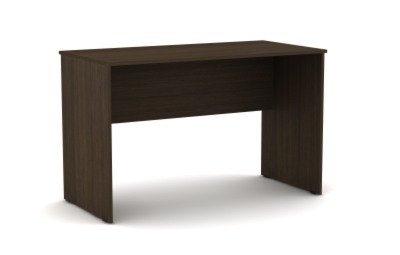 Лот №2 Тумба мобильная Материал ЛДСП, тумба мобильная на колесиках, с выдвижными ящиками на центральном замке, фурнитура металлическая, цвет сереброРазмер не менее 400*500*700 ммЦвет ольхаКоличество 21 штука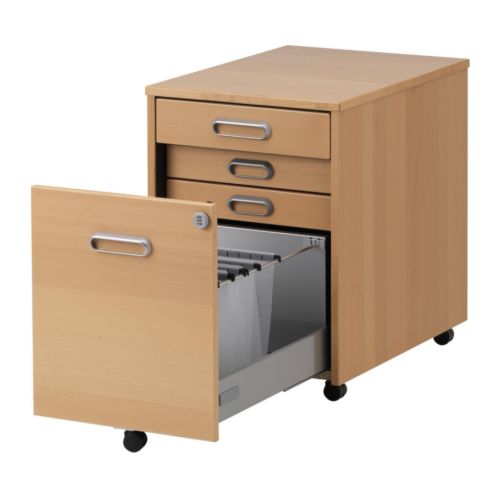 Обязательное предоставление технической спецификацииЛот №3 Стол для конференц залаМатериал ЛДСП, размеры не менее 3000*1200*750 ммЦвет ольха Столешница толщиной не менее 35 мм В столешнице - дополнительные отверстия для проведения кабелей и проводов к компьютерам и проектору.  Количество 1 штука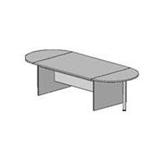 Обязательное предоставление технической спецификацииЛот №4 Стол кухонный большойМатериал ЛДСП, размеры не менее 2400*900*750 ммСтолешница толщиной не менее 35 ммКоличество 2 штуки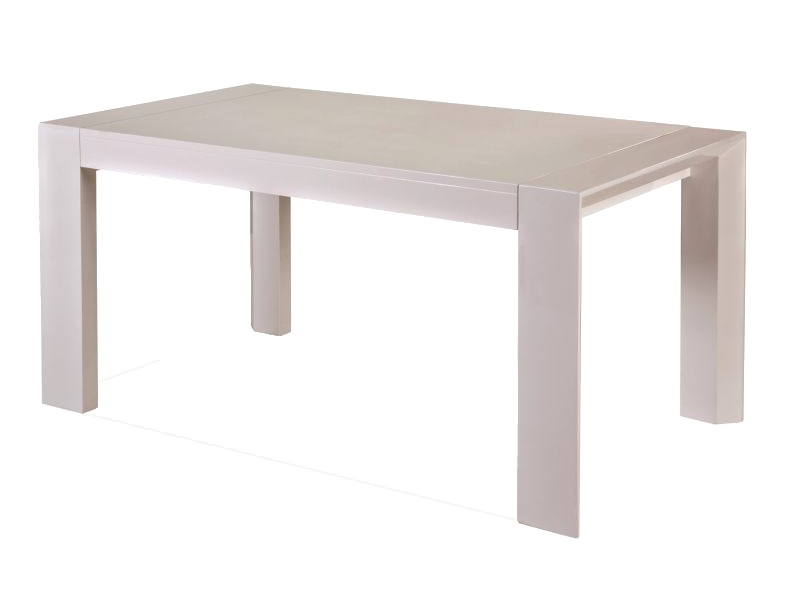 Обязательное предоставление технической спецификацииЛот №5 Стол кухонный маленькийМатериал ЛДСП, размеры не менее 1900*900*750 ммСтолешница толщиной не менее 35 мм Количество 1 штука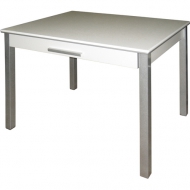 Обязательное предоставление технической спецификацииЛот №6 Стулья кухонные пластиковыеГлубина стула не менее 46,5 смВысота стула с учетом спинки не менее 83,5 смМатериал каркаса- пластикШирина стула не менее 44,5 смВысота сиденья стула не менее 50,5Поверхность слегка текстурная, легко очищаемая от загрязнений.  Цвет серыйКоличество 22 штуки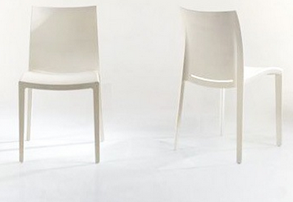 Обязательное предоставление технической спецификацииЛот №7 Кресло для комнаты переговоровКресло с низкой спинкой: обивка ткань черная. Механизм качания, газлифт. Пластиковые подлокотники и крестовина черного цвета. Ограничение по весу не более120 кг.Количество 9 штук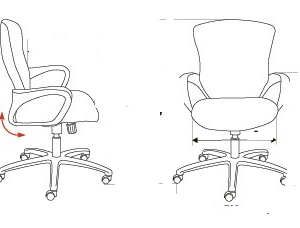 Обязательное предоставление технической спецификацииЛот №8 Стол круглый Материал ЛДСП, размеры не менее 1200*1200*750 мм Столешница толщиной не менее 35 мм, на роликахЦвет ольхаКоличество 1 штука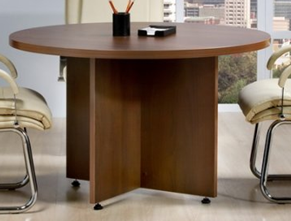 Обязательное предоставление технической спецификации